WhispersThis resource is for the teacher. It provides the content and instructions you need to share with students.Play a game of ‘Whispers’ with the class. If circumstances permit, this is a great game to play outside to allow for more space and the physical movement of students, enhancing student engagement.To form groups, give each student a colour card from the ‘Colour card’ resource (DOCX 3.8 MB). Based on the colour card received, students form groups with students who have the same colour card.Print one list of the phrases for each group. Cut them up and keep them in sequential order as each phrase increases in length and complexity. Put them in a pile face down, a short distance away from each group of students. Give each group one answer sheet each.Students stand in a line in their groups, with all students facing one direction, except for the student at the back of the line who faces the teacher.The student at the back of each group must walk to the pile of phrases and turn over the phrase on top. They read the sentence, return to their line and then whisper the phrase to the next person in their group, aiming to remember it correctly. Students continue to whisper the phrase to each group member down the line. When it reaches the person at the front of the line of the group, they write what they hear on the answer sheet. Once the student has finished writing their response, they must go to the back of the line and receive the next phrase from the teacher, before whispering it to the next person in line. This cycle continues until all phrases have been written on the answer sheet.The fastest group with the most phrases written correctly wins. Differentiation examples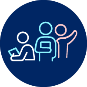 Students with advanced proficiency – encourage students to not only write the sentence they hear correctly, but also write an additional sentence which provides an extra detail, such as an adjective or opinion, using familiar language.High potential and gifted students – instruct students to write the sentence correctly, and then write it in its opposite form. For example, ‘I want to buy a skirt’ would also need to then be written as ‘I don’t want to buy a skirt’. By doing so, students practise word order and various language structures.Students requiring additional support – when taking their turn as the ‘whisperer’, provide shorter sentences and/or use cloze sentence prompts to support participation.List of phrasesAnswer sheet© State of New South Wales (Department of Education), 2024The copyright material published in this resource is subject to the Copyright Act 1968 (Cth) and is owned by the NSW Department of Education or, where indicated, by a party other than the NSW Department of Education (third-party material).Copyright material available in this resource and owned by the NSW Department of Education is licensed under a Creative Commons Attribution 4.0 International (CC BY 4.0) license.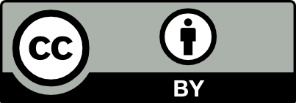 This license allows you to share and adapt the material for any purpose, even commercially.Attribution should be given to © State of New South Wales (Department of Education), 2024.Material in this resource not available under a Creative Commons license:the NSW Department of Education logo, other logos and trademark-protected materialmaterial owned by a third party that has been reproduced with permission. You will need to obtain permission from the third party to reuse its material.Links to third-party material and websitesPlease note that the provided (reading/viewing material/list/links/texts) are a suggestion only and implies no endorsement, by the New South Wales Department of Education, of any author, publisher, or book title. School principals and teachers are best placed to assess the suitability of resources that would complement the curriculum and reflect the needs and interests of their students.If you use the links provided in this document to access a third-party's website, you acknowledge that the terms of use, including licence terms set out on the third-party's website apply to the use which may be made of the materials on that third-party website or where permitted by the Copyright Act 1968 (Cth). The department accepts no responsibility for content on third-party websites.Saya mau beli oleh-oleh.Kalung ini mahal sekali!Saya mau beli dua rok trendi.Maaf, saya tidak mau beli kopi asli.Saya ke toko dan saya beli cincin kecil dan berkualitas tinggi.Saya suka sekali sandal jepit ini. Saya mau beli kaus yang panjang.Kacamata hitam ini tidak terlalu keren.Saya tidak suka rok ini kerena terlalu pendek.Ada banyak sarung tetapi tidak ada topi.